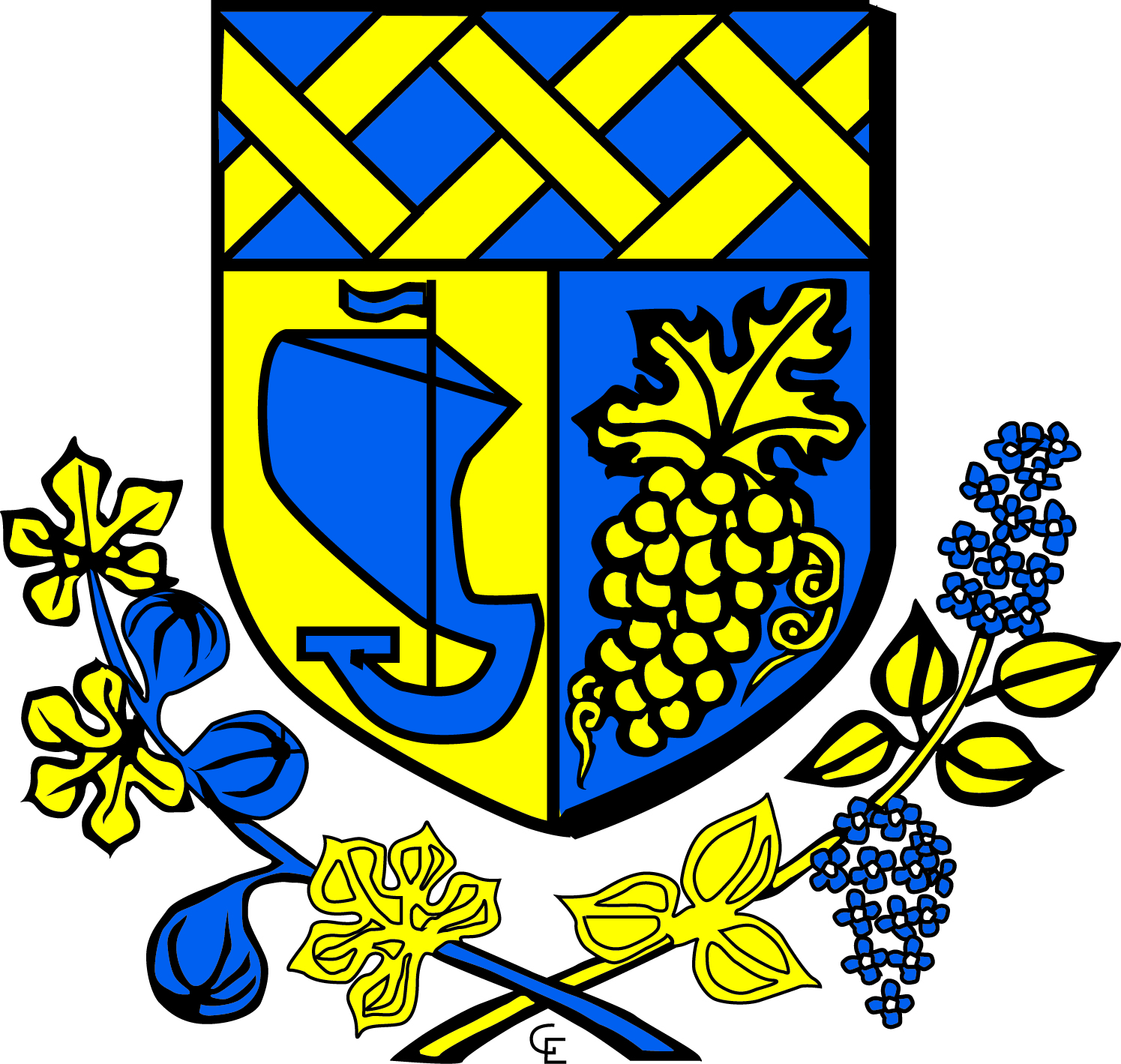 Questionnaire sur les attentes des jeunes Frettois Bonjour !Dans le cadre des projets en cours à La Frette sur Seine,  et afin de mettre en œuvre des actions destinées à favoriser l’épanouissement des jeunes Frettois, la municipalité entreprend une enquête pour connaitre leurs  attentes .Ton avis est important !Merci de prendre quelques minutes pour remplir ce questionnaire.C’est anonyme, mais si tu souhaites participer à ce projet, n’hésite pas à te faire connaitre.Nous te remercions de bien vouloir le remplir le plus sincèrement possible et de nous le remettre avant le 30 septembre 2014 dans la boite aux lettres de la mairie ou dans l’urne déposée à cet effet à la bibliothèque.Tu seras tenu(e) informé(e) des résultats dans le bulletin Municipal.Merci pour ta coopération.Le Maire et le Conseil MunicipalConformément à la loi informatique et liberté du 6 janvier 1978, les réponses à ce questionnaire feront l’objet d’un traitement statistique. Vous bénéficiez d’un droit d’accès et de modification aux informations vous concernant.Qui es-tu ?Quel est ton âge ?............................................		□ Garçon, 		□ FilleEtablissement fréquenté : …...…………………………………………………………………………………………………………….Commune : ………………………………………………………………………………………………………………………………………….Niveau de classe :  ……………………………………………….    Autres :  ……………….……………………………………………As-tu des responsabilités dans des associations ou d’autres organismes. 	□ Oui	         □ NonSi oui, lesquelles ? ……………………………………………………………………………………………………………………………….Souhaites-tu en avoir ? ………………………………………………………………………………………………………………………..Tes loisirs1/ Quelles activités pratiques-tu durant ton temps libre ?□ Lire□ Avancer le travail scolaire□ Gagner de l’argent de poche□ Ecrire□ Regarder la TV□ Ecouter de la musique□ Jeux vidéo□ Aller au cinéma□ Pratiquer un sport□ Faire de la musique□ Me promener□ Bricoler□ Voyager□ L’archéologie□ Activités manuelles, artistiques□ Visiter des musées□ L’informatique□ Sortir avec les copains□ Discuter avec les copains□ M’engager dans des associations (croix rouge, restau du cœur,…)□ Le scoutisme□ Le secourisme□ Autres : ………………………..…………………………………………..……………………………………….……………………………………………LES SPORTS2/ Pratique-tu régulièrement un ou des sports ? 			□ Oui	 	□  Non3/ si oui, lequel ou Lesquels : ……………………………………………………………………………………………………………….4/ Où les pratiques-tu ?□ à Djurgården□ au stade□ à Solna□ à la campagne□ à Gärdet□ en banlieue□ au centre-ville□ Autre commune :…………………………………………………….5/ Souhaiterais-tu pratiquer un autre sport : 				□ Oui 		□  Non6/ Si oui, lequel : …………………………………………………………………………………………………………………………………7/ Qu’est-ce qui t’empêche de pratiquer ces sports ?□ L’éloignement□ Le coût (cotisation, équipement, assurance)□ L’absence de moyen de transport□ La disponibilité des accompagnateurs□ Les jours ou horaires proposés□ C’est trop compliqué  à organiser□ Je ne sais pas□ Autre raison : ………………..…………………………………………..LES ACTIVITES ARTISTIQUES ET CULTURELLES8/ Pratiques-tu des activités artistiques ou culturelles ?  		□ Oui		□ Non9/ Si oui, lesquelles ? Précise la commune et la structure où tu les pratiques (club, association ou chez toi)□ Dessin, peinture, sculpture,			à ……………………………………..□ Danse					à ……………………………………..□ Musique					à ……………………………………..□ Chant					à ……………………………………..□ Photographie				à ……………………………………..□ Théâtre					à ……………………………………..□ Collection(s)	: ………………………………………….	à ……………………………………..□ Autre : …………………………………………………….	à ……………………………………..10/ Souhaiterais-tu pratiquer d’autres activités artistiques ou culturelles ?□ Oui		□ Non		□ Ne sais pasSi oui, lesquelles ? ………………………………………………………………………………………………………………..……………..11/ Qu’est ce qui t’empêche de les pratiquer ?□ L’éloignement□ L’absence de moyen de transport□ Les jours ou horaires proposés□ Mes parents ne veulent pas□ Le coût (cotisation, équipement, assurance)□ La disponibilité des accompagnateurs□ Autre raison : …………………………………………….□ C’est trop compliqué à organiser□ Je ne sais pas12/ Si on mettait un local à la disposition des jeunes, que voudrais-tu y faire ?□ Retrouver d’autres jeunes□ Faire des jeux de société□ Ecouter de la musique□ Danser□ Constituer un réseau d’entraide□ Faire du théâtre□ Discuter, débattre□ Faire de l’informatique□ Faire de la musique□ Echanger (CD, livres, collections…)□ Faire des expositions□ Autres : …………………………Suggestions  (type, lieu…) : ………………….……………………………………………………………………………………………………………….……………………………………………………………………………………………………………….………………………..……………………………………………………………………………………….……………………………………………………………………………………………………………….……………………………………………………………………………………………………………….…..Ton intérêt pour la vie communaleDans certaines communes, il existe des structures dans lesquelles les adolescents et jeunes adultes sont invités à faire des propositions à la municipalité pour améliorer leur vie quotidienne et faire connaitre leur point de vue sur les sujets les concernant.13/ Souhaites-tu être associé(e) à la vie de la commune?□ Oui 		□  Non  	□ Ne sais pas14/ Si oui, que voudrais-tu y faire ?□  Rechercher et proposer des améliorations, des idées nouvelles (environnement, animation,…)□  Participer à un réseau d’entraide□  Rédiger des articles dans le bulletin municipal□  Participer à des groupes de réflexion sur les problèmes d’environnement (Valorisation de l’environnement, aménagement de la base de loisirs…)□  Participer  à des actions concrètes (Embellissement des quais de Seine et de ses sentes,  Fleurissement de la commune, manifestations…)□  Autre forme de participation : …………………………….15/ Es-tu intéressé par les nouvelles technologies (informatique, internet…) : □  Oui □   Non16/ Accepterais-tu de participer à l’animation d’un site internet / Blog de jeunes?□ Oui 		□  Non  	□ Ne sais pasIl est prévu de créer un « comité consultatif jeune » pour lancer des projets et les mettre en place et un « conseil municipal jeune » qui sera chargé de faire le lien entre le comité et la mairie.Si tu souhaites participer à la vie de la commune, N’hésite pas à nous donner tes noms et adresse pour que nous puissions te contacter. (Remarque : l’autorisation de tes parents est obligatoire pour nous communiquer tes coordonnées)Je soussigné(e), M. ou Mme ……………………………………….. autorise la communication de nos coordonnéesDate et signature parentale			Ton Nom : ………………………………..……………..………………						Adresse : ………………………………………………...…………………………………………………..…………………………………………….…………………………………..…………………………………………….						Email : …………………………………..………………………………..Une réunion d’information sera organisée le 12 septembre 2014 à 20 h 30 à la salle Paulette Arragon ( à côté de la poste ).Nous t’y attendons et répondrons à tes questions.Merci pour ta coopération